Royal Oak Middle School PAC Executive Meeting Minutes/SummaryJan. 18, 2018Present:
PAC EXECUTIVE: Co-Presidents: Stefania Hutchison Josie Pucci-Cocco, Treasurer: Christine Dutchak, Secretary: Lynn Hood, COPACS Rep: Jamie Disbrow, Grade 8 Liaison: Rosalina Munro, Volunteer Coordinator: Belinda Waller: Members at Large: Graham Spencer, Christine Carrigan And 10 ROMS families attendedNot Present: Grade 8 Liason: Christa EastonCall the meeting to orderMeeting opened at 7:00pm at ROMS Learning CommonsPresident’s Welcome and Introductions-Stefania HutchisonSpecial Speaker-Superintendent David Eberwein. His priority is to visit all the PACS and get to know the teachers and parents in his district. He has 30 years in education, 22 years in Burnaby and 7 in West Van and 1 year substitute teaching. He just moved to North Saanich. His training is in secondary education grades 8-12.  His wife teaches kindergarten. His last posting was in West Van and was close in size to West Saanich -7,000 students. He likes the spirit of innovation he has seen in our school district. He believes in trying new things, for example, the use of Fresh Grade. He wants to make training exciting for our students but it doesn’t have to be all about technology. He wants to use technology as a tool, not an end goal, to do things better. He wants to be a district that is known as meeting the needs of kids. His own growth plan is in relationships (getting out and meeting people) and taking risks. He took a risk by starting a Blog, he had never done that before, he has now done 7. Question: What does a superintendent do?Answer: He wears 3 hats: 1)  Instructional leadership (working with administrators), 2) buck stops with him operationally (managing money and space) 3) he is the conduit between the Board of Trustees (board of education)  and the employees and parents.Budget and Agenda and last month’s minutes-Was approved by Dana Craft and Jamie Disbrow seconded it.Lorraine Lindsay is the new teacher librarian and she thanked PAC for the $100 donation for the puzzle project.Mr. Goy presentation on Computer Science Education WeekDarcy McNee is also involved. VILN is a group of teachers that came to learn what Mr. Goy is doing in Computer Science. Computer Science Education Week is put on worldwide by a non-profit company called Code. Org who is dedicated to expanding access to Computer Science and increasing participation by women and unrepresented minorities. Mr. Goy’s presentation was geared to the teachers but also included the students. There were a variety of online and offline activities based around computer science, computational thinking, coding, design thinking, problem solving-all pieces which are all part of the ADST Curriculum.Students rotate through stations. The goal is to infect enthusiasm, build capacity for students and staff, introduce coding activities, and build an awareness of tools and resources.There were 4 stations that the students rotated through on the Green floor and 4 stations on the Blue. They did the Scratch cat, did some Google based activities, and worked on a locked box where they solved the problems to get inside. Framework for success was to have one leader teacher. Mr. Goy and Ms. Cottier took the lead at ROMS. They wanted each teacher to be the expert on what their activity was going to be. Good to have a point person that teachers could go to for questions.Teacher’s enjoyed the change and it was good for students who don’t excel at regular curriculum as some were shining doing the new activity. Good feedback from students and teachers. Some students commented that they were playing a game but were actually learning something too.Next steps- he wants to continue doing this and to see if they can use it in a new application.  Maybe they could do the same things at different times of the year, as opposed to just once a year.Mr. Goy and his team will continue to learn and explore these ideas in order to offer professional development to other schools in the district.ROMS Administration Report-Carly HunterStaff worked on a new value statement, which is to be Curious, Compassionate and Resilient. They picked the word curious because they want students to think for themselves. Resilient, students are going to fail but that is okay, they try again. Integrity, how you act because it is the right thing to do, not for a reward. Compassion had some great examples that ROMS students have initiated and participated in: We Scare hunger, Sock bombs, Rafiki Bracelets, Collecting Batteries for the zinc. Toiletries for Cuba (hurricane) and Cops for Cancer.Two Events that are coming up. Two grade 8 classes are raising money for Alzheimers via a bake saleFeb.  Mental Health weekRainbow run to celebrate diversitySportsJust started Basketball (8 teams), Rowing (22 Grade 8s), Volleyball, Intramurals, Swim Team, Soccer Team, Cross Country and Intramurals. Goal setting-The purpose of the assemblies last week was to encourage each student to set two goals: one academic one (not to get all A’s but make sure I do math every day for example) and one social/emotional or extracurricular goal (eg. Make a new friend or try a new sport)Treasurers ReportThere is $22,000 is in the chequing account and $13,000 in the gaming account. After expenses, the net position is $14, 000. The following staff requests will be paid out from the $14,000Equalization payments (money for each classroom divided equally to use as seen fit by the teacher, example field trips, classroom supplies etc.)  $3,750 ($150 X 25 divisions)Author invitation-Eric Wilson $500Craft Club-$200Chrome books 3 for Home Ec. And LA $1,000Math Manipulatives-$668.10-Green FloorIsland Sexual Health- $500Total = $6,618.10Christine Carrigan approved the motion to spend the budget on the teacher’s request and Dagmar Restell seconded it and all approved it. COPACS Representative ReportWhite Hatter presentation is coming up Feb. 1 at ClaremontVancouver Island Parent Conference. CoPACS will cover 6 parents to go. March 3rd. It is at Bayside School. There will be some excellent speakers attending. If we have any resolutions for BCPAC please put forward.There is a property owned by the district, donated in the 1800’s. Its called the White property and the district is wondering what to do with it. It is in Central Saanich. Must be used for school purposes. They are looking for feedback. Grade 8 Farewell-Rosalina MunroThere was a $1,000 raised from the sale of hoodies. The theme of the Grade 8 farewell is ‘Around the World’. Next meeting for the Grade 8 farewell committee is Feb. 15.Feb. 14th is a bake sale for a fundraiser for the grad.Baby photos are needed by March 16th. This deadline is set by the yearbook company.The food committees and decorating committees are organized.There is a possibility of a grade 8 ski trip and a trip to Playland planned for the end of the year.New BusinessThey need new PAC executive members for next year. Look on the website.A signup genius will be set up for making fresh baked goods for a few of our students who we feed every day. There are 16 students in total.We need PAC support for Open House Feb. 1The March PAC meeting will have a talk on how to navigate Social MediaMay 25th is the Spring Fair. It is our biggest event of the year and will require many volunteers. Meeting adjourned at 8:26pm. Next meeting Feb. 15th.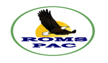 Statement of Financial PositionStatement of Financial PositionStatement of Financial Positionas at January 16, 2018as at January 16, 2018as at January 16, 2018$AssetsCash on Hand225.00 Chequing22,084.83 Gaming13,209.94 Total Assets35,519.77 Less Liablities Chqs not cleared5,452.60 Grade 8 Farewell4,470.37 Annual Expenses Outstanding4,965.39 Staff Requests Outstanding5,747.89 Total Liabilities20,636.25 Net Financial Position14,883.52 ROMS PACROMS PACROMS PACStatement of Income and ExpensesStatement of Income and ExpensesStatement of Income and ExpensesFor the period ending January 16, 2018For the period ending January 16, 2018For the period ending January 16, 2018  $  RevenueBC Gaming Funds                     12,820.00 PAC Donations                      3,643.50 Thrifty Smile Cards                      1,292.95 Monk Office School Supplies                      1,125.06 Grade 8 Farewell (Previous year revenue)Grade 8 Farewell (Previous year revenue)                         401.76 Save Around Coupon Books                      3,112.50 Welcome Back BBQ                         957.12 Peninsula Co-op Rebate                         221.16 Purdys Fundraiser                      1,324.38 Total Revenue                     24,898.43 ExpensesEqualizaton Payments                      7,500.00 Principal Discretionary Fund                         500.00 Bank Charges                           85.89 Grade 8 Farewell (previous year)                           55.26 Grade 8 Farewell                         350.00 BCC PAC Membership                           75.00 Spring Fun Day                         285.14 Immunization Snacks                         100.13 Island Sexual Health                         300.00 Teacher requests (previous year)*                           50.84 Teacher Requests - First Nation Eagle Club*Teacher Requests - First Nation Eagle Club*                         146.81 Teacher Requests - Craft Club*                         189.50 Teacher Requests - Band*                           48.72 Teacher Requests - Aprons/Sewing Machine repair*Teacher Requests - Aprons/Sewing Machine repair*                         806.40 Teacher Requests - Chrome Books*                      1,044.66 Teacher Requests - Jigsaw Puzzles*                           90.05 Total Expenses                     11,628.40 Total Increase (decrease) in Net AssetsTotal Increase (decrease) in Net Assets                     13,270.03 * - Expenses taken from Gaming Account* - Expenses taken from Gaming Account